Task: your task for this assessment is to collaborate in a group to create a multimodal presentation to one of the following questions:Are nuclear weapons the greatest existential threat to the world today?To what extent can a global solution be found to counter climate change?Will the world ever be free of armed conflict?Are non-traditional military threats now a greater danger to global peace? (choose one: Bio-Security/Pandemics or Terrorism).Remember to include a bibliography in your presentation, and to use primary and secondary sources and relevant, current literature around your topic.Grade:Published with kind permission Darwin High SchoolPerformance Standards for Stage 2 Politics, Power and PeopleStage 2 Politics, Power and PeopleTopic 1: Making meaning about democracy -  exploring Australian political narratives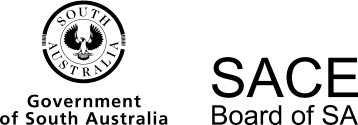 Name: Issue Date: Monday 17 May (week 5)Drafting: Monday 31 May (week 7)Weighting: 18%Due Date:  Monday 7 June (week 8)Length: 6 minutesCritical and Creative Thinking Communication and Collaboration Understanding and Ethical Reasoning Research and Analysis A Proposes insightful solutions, makes reflective judgements and composes arguments that relate to political issues. Comprehensively and thoughtfully analyses and evaluates political concepts. Highly organised and fluent communication of political ideas, opinions and arguments Insightful and constructive collaboration to build on the ideas of others, solve political problems or improve solutions. Perceptive and well-informed understanding of political concepts and the interconnectedness of Australian politics and the world. Insightful and coherent explanation of the political and ethical nature of the issues. Comprehensive and discerning inquiry skills to research political issues and perspectives using a variety of relevant and current literature. Critical analysis and evaluation of political issues using primary and secondary sources. B Proposes balanced solutions, thoughtful judgements and composes arguments that relate to political issues. Competently analyses and evaluates political concepts Logical and clear communication of political ideas, opinions and arguments. Thoughtful collaboration to build on the ideas of others, solve political problems or improve solutions. Thoughtful understanding of political concepts and interconnectedness of Australian politics and the world. Clear explanation of the political and ethical nature of the issues. In-depth inquiry skills to research political issues and perspectives using relevant and current literature. Purposeful analysis and evaluation of political issues using primary and secondary sources. C Proposes solutions, makes judgements and composes arguments that relate to political issues. Analyses and evaluates political concepts. Competent communication of political idea, opinions and arguments. Collaboration that builds on ideas of others and attempts to solve problems or improve political solutions. Informed understanding of political concepts and interconnectedness of Australian politics and the world. Sound explanation of the political and ethical nature of the issues. Sound inquiry skills to research political issues and perspectives using relevant literature. A sound analysis and evaluation of the political issues using primary and secondary sources. D Refers to solutions and recounts information related to political issues. Explains a political concept. Communication of ideas and opinions. Some collaboration that attempts to solve problems. Some understanding of political concepts. Some recognition of the political nature of issues. Limited inquiry using some relevant literature. Limited analysis of the political issues using some sources. E Identification of a simplistic solution. Identification of a political concept. Basic communication of ideas. Limited evidence of contributions. Minimal understanding political concepts. Limited recognition of the basic political ideas. Minimal inquiry using a source. Superficial recognition of political issues. 